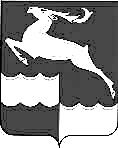 КРАСНОЯРСКИЙ КРАЙКЕЖЕМСКИЙ РАЙОНТАГАРСКИЙ СЕЛЬСКИЙ СОВЕТ ДЕПУТАТОВРЕШЕНИЕ«31» января 2020 г.			д. Тагара				     № 58 - 155О внесении изменений в Решение Тагарского сельского Совета депутатов от 26.11.2018 № 43-115 «О налоге на имущество физических лиц на территории Тагарского сельсовета Кежемского района Красноярского края»В целях приведения в соответствие с нормами действующего налогового законодательства, руководствуясь Уставом Тагарского сельсовета, Тагарский сельский Совет депутатов РЕШИЛ:1. Внести в Решение Тагарского сельского Совета депутатов от 26.11.2018 № 43-115 «О налоге на имущество физических лиц на территории Тагарского сельсовета Кежемского района Красноярского края» следующие изменения и дополнения:1.1. из подпункта 1.7 таблицы пункта 2 слово «, предоставленном» и слово «, дачного» исключить.2. Решение вступает в силу по истечении одного месяца со дня, следующего за днем его официального опубликования в газете «Вести Тагары» и подлежит размещению на официальном Интернет-сайте Тагарского сельсовета (www.admtagara.ru).4. Контроль за исполнением настоящего Решения возложить на планово-бюджетную комиссию (И.В. Федас).Глава Тагарского сельсоветаЕ.Н. АнтоновПредседатель Тагарскогосельского Совета депутатов Л.А. Архипова